Evolution hebdomadaire de prix des produits de grande consommation dans la ville de CotonouPériode : semaine du 02 au 08 Octobre 2017Source : DSS/INSAE, 10Octobre 2017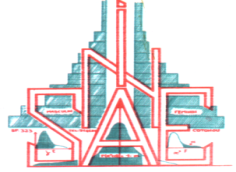                                     Republique du Benininstitut National de la Statistique et de l’Analyse Economique                         Direction des Statistiques SocialesProduitsPrix moyens de la semaine du 25 Septembre au 1er Octobre 2017Prix moyens de la semaine du 02 au 08 OctobreVariation de prix de la semaine n par rapport à n-1.Maïs séchés en grains vendu au détail (1KG)2222241Riz en grains longs vendu au détail (1KG)595531-11Sorgho  (1KG)442397-10Mil  (1KG)471422-10Gari 2ème qualité (1 KG)484465-4Haricot blanc (1 KG)775752-3Ignames (1 KG)675650-4Tomate fraiche (1 KG)212187-12Piment frais  au kg (1 KG)458394-14Oignon frais rond (1 KG)6676640Huile d'arachide artisanale (1 L)7677670Huile de Palme non raffiné (1 L)8008000Pétrole lampant vendu en vrac (1 L)4924920Essence Kpayo (1 L)3253425Gaz domestique (6 KG)3 3003 3000Gaz domestique (12 KG)6 5006 5000chinchard congelé  (Silvi) (1 KG)1 2001 2000Viande de bœuf sans os (1 KG)3 0003 0000Viande de mouton (1 KG)3 0003 0000Riz importé Gino (5 KG)4 2674 2670Lait concentré JAGO (1KG)1 1001 1000Farine de blé (1 KG)4504500Ciment NOCIBE (1tonne)67 00067 0000Ciment SCB Lafarge (1tonne)67 00067 0000Fer à béton (barre de 8) (1tonne)450 000468 3334Fer à béton (barre de 10) (1tonne)450 000468 3334